日盛金控的訓練與發展第二十一條 等級：初級資料來源：2016年日盛金控企業社會責任報告書日盛秉持人才是公司永續經營之資源的理念，明確闡釋人力資源之發展為日盛長期的策略目標，為因應公司成長，兼顧員工職涯發展，訂定有相關訓練辦法與配套措施提供員工學習與發展機會，期增進員工專業能力、提升人才價值，以推動公司長期的經營發展。企業概述日盛金融控股股份有限公司(以下簡稱本公司或日盛金控)係由日盛證券股份有限公司(以下簡稱日盛證券)與日盛國際商業銀行股份有限公司(以下簡稱日盛銀行)二家上櫃公司，以股份轉換方式籌組設立。2002年2月5日為股份轉換基準日，本公司股票於成立日即正式掛牌上櫃。日盛證券成立於1961年，是台灣歷史最悠久的證券商之一。1989年改制為综合券商，發展經纪、自營、承銷等資本市場業務。日盛銀行1992年開業，為台灣第一批獲准開辦的新銀行之一，授信與理財為主要核心業務。為擴展本公司業務範圍，2004年再轉投資設立日盛國際產物保險代理人股份有限公司(以下簡稱日盛產代)。日盛銀行秉持著「誠信、創新、服務」的經營理念，以「質量並重，穩定獲利」為目標，落實以顧客為尊，貫徹穩健經營、主動積極、忠實負責、效率追求的工作精神，兢兢業業地辛勤耕耘，以期厚實本行經營實力。案例描述日盛秉持人才是公司永續經營之資源的理念，明確闡釋人力資源之發展為日盛長期的策略目標，為因應公司成長，兼顧員工職涯發展，訂定有相關訓練辦法與配套措施提供員工學習與發展機會，期增進員工專業能力、提升人才價值，以推動公司長期的經營發展。完整的職涯發展日盛依人力發展策略建置「新進人員先修培訓」、「職涯地圖」、「儲備主管訓練」完整職涯發展體系，並應用訓練品質管理系統(TTQS)，以儲備全方位金融專業人員，並配合組織目標及人力資源訓練發展政策，參與「第八屆國家人力創新獎」獲頒決選十強入圍證明之肯定。在完整的員工訓練發展體系中確保同仁發展與學習的權益，促使每位員工與日盛在有系統的培育機制協助下，能夠穩健地朝每一個目標邁進。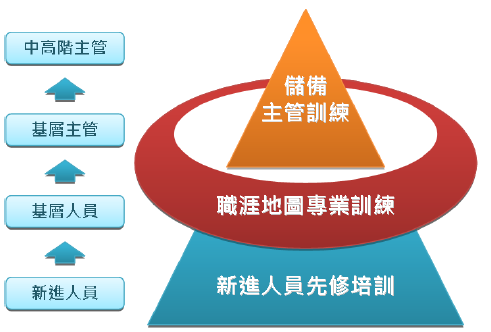 (2)數位學習發展中心日盛自2003年即推動「數位學習產業推動與發展計畫」，建立「日盛大學」e-learning數位學習平台，並獲經濟部工業局企業學習網補助之殊榮。此平台突破以往員工在職學習上常遇到的時間或空間的限制，提供兼具便利性與系統性的數位學習資源，以達到「Any Time & Any Where, Learning Happens」的理想境界。(3)完整的新進人員訓練為協助新進人員更深入瞭解公司文化，每位新進員工必須在到職三個月內完成「日盛大探索」線上課程及金控新進人員訓練教室課程，內容包含公司沿革與文化、公司核心價值及信條、組織簡介、金融相關法規、職業道德、福利介紹與勞工安全衛生等課程，豐富、多元的課程設計促進金控各子公司員工的聯繫交流，不論工作上或是日常生活中，將使新進員工能更快速融入日盛大家庭。